OPIS PRZEDMIOTU ZAMÓWIENIADostawa dwóch urządzeń REAL TIME PCR System amplifikacji kwasów nukleinowych wraz z możliwością przeprowadzenia reakcji topnienia produktuWspólny Słownik Zamówień CPV: 38500000-0, 38951000-6 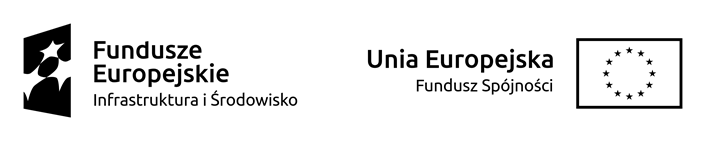 UWAGA!!!!!!!Wymagania zamieszczone w tabeli poniżej dotyczą jednego kompletu urządzenia wraz ze szkoleniem dla jednego Odbiorcy/Użytkownika. W ofercie należy wycenić dostawę dwóch identycznych kompletów oraz dwóch szkoleń opisanych w punkcie II).Urządzenie REAL TIME PCR - System amplifikacji kwasów nukleinowych wraz z możliwością przeprowadzania reakcji topnienia produktu:II. Szkolenie specjalistyczne:Minimum 1 dzień szkolenia 6-8 godz. m.in. z obsługi sprzętu dla grupy od 16 do 20 osób, organizowane na koszt dostawcy urządzenia. Szkolenie organizowane w grupach nie przekraczających 10 strażaków z jednej Jednostki Ratowniczo-Gaśniczej.Lp.WYMAGANIA ZAMAWIAJĄCEGO1.Na urządzeniu należy zamieścić tabliczkę pamiątkową. Dokładny rozmiar i miejsce zostanie wskazane przez Zamawiającego w uzgodnieniu z Wykonawcą po podpisaniu umowy. Tabliczkę należy wykonać na folii samoprzylepnej, odpornej na niekorzystne działanie warunków atmosferycznych. Wzór tabliczki stanowi załącznik do umowy. Dodatkowo Wykonawca przekaże Użytkownikowi po 5 szt. tabliczek umożliwiających samodzielne ich naklejanie.2.System amplifikacji kwasów nukleinowych wraz z możliwością przeprowadzenie reakcji topnienia produktów reakcji , typu REAL TIME - PCR. Wymagane parametry urządzenia:blok grzejno-chłodzący wykonany ze srebra i pokryty warstwą złota,system na 96 reakcji, stripy: 12 stripów na 8 próbek, probówki 0,2mlzakres wielkości próbki:  minimum 5 – 100 µl,grzanie: 8°C/sec., chłodzenie: 6°C/sec.,  zakres temperatury min. 4-99°Ctemperatura pokrywy min. 30-110°Cdokładność temp: +/- 0,1°C,źródło światła – LED RGBW, gwarancja na optykę min. 10 lat  gradient termiczny: w zakresie 0,1-40°Cczas skanowania wszystkich kanałów: max. 6 sec.,sytem z min. 2 filtrami kolorowymi do pracy z FAM, SybrGreen, Alexa 488, JOE, HEX, VIC, YakimaYellowmożliwość rozbudowy do max. 6 filtrów, wymiany w każdej chwili bez interwencji serwisu o kolejne filtry kolorowe: TAMRA, DFO, Alexa 546, NED, ROX, TexasRed, Cy3,5, Cy5, Alexa633, Quasar670, Cy5.5®, LightCycler Red®705, Alexa680®, moduły FRET - FAM (Donor) / TAMRA (Acceptor), FAM (Donor) / Cy5 (Acceptor), FAM (Donor) / Cy5.5 (Acceptor), JOE (Donor) / Cy5 (Acceptor), FAM (Donor) / ROX (Acceptor) i moduł proteinowy (SyproOrange)Wymiary urządzenia nie większe niż: 28cm szerokości, 28 cm głębokości oraz 59 cm wysokości,Waga max. 30kg Do urządzenia należy dołączyć komputer typu laptop - ultrabook o parametrach: przekątna ekranu min. 14 cali, rozdzielczość 1920x1080 full HD, dysk SSD min. 256 GB, procesor o minimalnych parametrach: taktowanie rdzenia 2,9 GHz, 6 rdzeni, 6 wątków, pamięć podręczna 9 MB, pobór mocy max. 80 W,pamięć RAM min. 8 GB, waga max 1,7 kg, w celu zapewnienia kompatybilności działania z już użytkowanym przez Użytkowników oprogramowaniem, zalecamy zastosowanie systemu operacyjnego Windows 10, port RJ45 którym łączy się z urządzeniem PCR, dopuszczalna przejściówka USB-RJ45. 3.Zestawy do izolacji materiału genetycznego:Zestaw do izolacji DNA/RNA z materiałów środowiskowych (krew pełna, surowica, osocze, ślina, odchody, mocz, tkanki, żywność, wymazy z powierzchni, kultury mikroorganizmów i inne), na min. 50 izolacji, metoda nie wymagająca homogenizacji. Protokół ekstrakcji (30 minut). Zestaw musi zawierać wszystkie wymagane odczynniki4.Zestawy diagnostyczne przygotowane na 150 oznaczeń każdy do wykrywania patogenów wymienionych poniżej, dedykowane do urządzenia:        Bacillus anthracis – 1 opak.,Clostridium botulinum gen toksynotwórczy – 1 opak.,Wirus Ebola – 1 opak.,Vibrio cholerae (szczep toksynotwórczy) – 1 opak.,Yersinia pestis – 1 opak.,Salmonella sp. gatunki – 1 opak.,Brucella sp. (wszystkie gatunki ) – 1 opak.,Burkholderia mallei – 1 opak.,Coxiella burnetii – 1 opak.,Escherichia coli O157:H7 – 1 opak.,Francisella tularensis – 1 opak.,Wirus Marburg – 1 opak.,Wirus SARS-COV-2 – 1 opak.,Escherichia coli – 2 opak.,Saccharomyces cerevisiae – 2 opak.,Staphylococcus aureus – 2 opak.Każdy z zestawów posiada:•	zliofilizowana mieszanina starterów i sond;•	startery do etapu odwrotnej transkrypcji (dla RNA wirusów) •	kontrola pozytywna - standardy do krzywej wzorcowej ilości kopii (na 4 krzywe)•	woda wolna od nukleaz•	kontrola izolacji – ocena procesu izolacji DNA/RNA•	kontrola wewnętrzna – ocena jakości próbki biologicznej•	zliofilizowany Master Mix •	bufor do zawieszania Master Mixu5.Zestaw urządzeń przygotowania próbek, urządzenia laboratoryjne. Wszystkie urządzenia jednego producenta.Mikrowirówka laboratoryjna:Parametry urządzenia:Maks. RCF: 14 100 × gPrędkość: min. 800 rpmPrędkość maks.: 14 500 rpmPojemność maks.: 12 × 1,5/2,0 mLCzas rozpędzania: max. 15 sCzas hamowania: max 15 s Wyświetlacz: LCDZegar:	15 s – 30 min- Od 15 s do 99 min, z funkcją pracy ciągłejZakres objętości: 24 mLZasilanie elektryczne: 230 V, 50 – 60 HzMaks. pobór mocy: max. 90 WWymiary maksymalne (S × G × W): 23 × 24× 14 cmCiężar bez akcesoriów: max. 4 kgWysokość (z otwartą pokrywą): max. 25 cmTermomikser z wyświetlaczem wraz z dodatkowym termoblokiem:Parametry urządzenia:Częstotliwość mieszania: 250 – 1400 rpm +/-5%Dokładność temperatury: Maks. ±0,1 °C w zakresie 25 – 40 °COrbita mieszania: 2 mm +/-5%Prędkość maks.: min.1400 rpmUstawienia temperatury: 4 °C/100 °CProbówki - 0.2 ml, 0.5 ml, 1.5 ml, 2.0 mlZegar: 1min. – 96hTempo ogrzewania: Maks. 5 °C/min w zakresie od 25°C  do 100°C +/-6%Tempo chłodzenia: Maks. 5 °C/min w zakresie od 100 °C do temp. Pokojowej +/-6%Interfejsy: Port USBZasilanie elektryczne: 100 – 240 V, 50 – 60 HzWymiary maksymalne (S × G × W): 21 × 23 × 13 cmCiężar bez akcesoriów: max 4,5 kgTermoblok:Parametry urządzenia:Ilość probówek reakcyjnych: 24Pojemność probówek reakcyjnych: 2,0 ml6.OprzyrządowanieStripy po 8 probówek do urządzenia niskoprofilowe – 1200 stripów pasków. tj ok 10 opakowań, pasujące do urządzenia PCR.płyn do usuwania DNA i RNA z powierzchni w płynie z rozpylaczem op (4x500 ml bez rozpylacza, oraz but 250 ml z rozpylaczem), dwa zestawy.7.Do zestawu należy dołączyć zestaw skrzyń dostosowanych do transportu lotniczego sprzętu analitycznego i pomiarowego. Wszystkie skrzynie jednego producenta wykonane z wytrzymałego polietylenu. Konstrukcja skrzyń musi pozwalać na układanie skrzyń na sobie w sposób zapobiegający przemieszczeniu bez dodatkowego mocowania. Skrzynie zamykane zdejmowalnym wiekiem. Skrzynia wyposażona w uszczelkę. Skrzynie muszą posiadać zawory reagujące na zmianę ciśnień (dopasowany przepływem do kubatury skrzyń), zapobiegające ich uszkodzeniu . Skrzynie muszą posiadać uchwyty do przenoszenia wykonane z wytrzymałego tworzywa sztucznego. Skrzynie musza posiadać osprzęt metalowy wykonany ze stali nierdzewnej. Zakres temperaturowy użytkowania: –30 do 70 st. C. Skrzynie wyposażone fabrycznie w system CABLELOCK Skład zestawu:Skrzynia koloru zielonego z wbudowanymi kółkami narożnymi. Wymiary zewnętrzne max.: dł. 70cm, szer. 70 cm. wysokość 70 cm, Wymiary wewnętrzne min. dł. 60 cm, szer. 60 cm. wysokość 65 cm. Masa max. 19 kg. – 2 szt.Skrzynia koloru czarnego. Wymiary zewnętrzne max.: dł. 80 cm, szer. 40 cm. wysokość 40 cm, Wymiary wewnętrzne min. dł. 70 cm, szer. 30 cm. wysokość 35 cm. Masa max. 11 kg – 2 szt.Skrzynia koloru czerwonego. Wymiary zewnętrzne max.: dł. 80 cm, szer. 40 cm. wysokość 40 cm, Wymiary wewnętrzne min. dł. 70 cm, szer. 30 cm. wysokość 35 cm. Masa max. 11 kg – 2 szt.8.Zamawiający wymaga na przedmiot zamówienia minimum: 24 miesięcy gwarancji podstawowej